October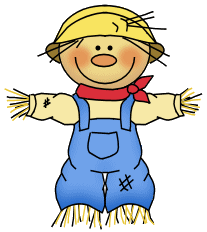 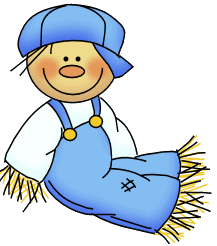 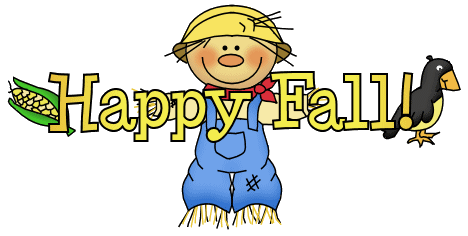 